Propositions pour le carême 2017Paroisses du centre-ville de ReimsNotre-Dame -St Jacques, St Remi -St Maurice -St Laurent, St André                                                                                                                                                                                                                                                                                                                                                                                                                                                                                                                                                                                                                                                                                                                                                                                                                                                                                                                                                                                                                                                                                                                                                                                                                                                                                                                                                                                                                                                                                                                                                                                                                                                                                                                                                                                                                                                                                                         Arcabas, le fils prodigue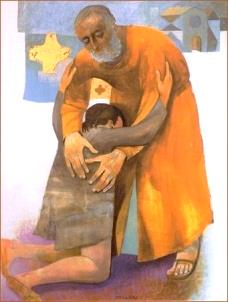 Mercredi 1er mars : Ouverture du carême,  célébration des cendres.Rencontres de CarêmeMercredi 15 mars, 20h30, à la maison Notre Dame(re) Découvrir le sacrement de réconciliation, un geste de miséricorde, un signe de la tendresse de Dieu qui renouvelle le cœur et la vie. Maison Notre Dame, 3 rue Guillaume de MachaultMercredi 29 mars, 20h30, à la maison Notre DameA l'écoute des cris du monde, continuer d'espérer  A travers les medias, notre quotidien est envahi de cris de souffrance, de peur, de revendication... comment les entendre, et ne pas désespérer en les entendant ? Maison Notre Dame, 3 rue Guillaume de Machault. Mercredi 5 avril, 20h30 à Saint Remi Veillée de prièreLes vendredis de carême à Saint AndréVendredi 31 mars – samedi 1er avril :“24 heures pour Dieu” - démarches de réconciliation :Mercredi 5 avril : Dimanche 9 avril :   Dimanche des RameauxSEMAINE SAINTEMardi 11 avril :Jeudi 13 avril : Messes en l’honneur de la Cène du SeigneurVendredi 14 avril : Chemin de croixOffice de la Passion et vénération de la croixSamedi 15 avril : Veillée PascaleDimanche 16 avril : Dimanche de la Résurrection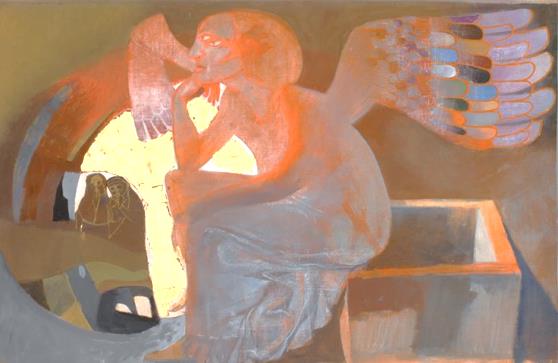  Arcabas, la résurrection8hCathédrale Notre Dame12h15St André15hSt Maurice17hSt Jacques19h30St Remi19h30 : Repas à la paroissePain et pommes fournis19h30 : Repas à la paroissePain et pommes fournis20h : Démarche à la paroisseVendredi 3 et 17 mars Pain/pommesChemin de Croix - égliseVendredi 10 marsPain/pommesTémoignages sur la mission auprès des plus pauvres – salles paroissialesVendredi 24 marsBol de riz(apportez du riz cuit)Ciné « les Pépites »- salles paroissialesVendredi 31 marsPain/pommesSoirée de réconciliation à 20h à st André. (église)Différentes démarches proposées.Vendredi 7 avrilPain/pommesNuit de la bible - Chapelle de l’adorationVendredi 14 avril --Vendredi saint-Pain/pommes15h - Cathédrale : méditation de la passion et témoignages20h – St André : Office de la passion et de la croixVendredi 31 mars  20h-22hSaint André : célébration du pardon avec différentes démarchesSamedi 1er avril 10h-12hSaint Remi : confessions15h-17h Saint Jacques : confessionsJournée du pardon Église Saint Jacques9h  - 19hSamedi 08 avrilSamedi 08 avrilSamedi 08 avril17hSaint Jacques18hSaint-Maurice18hSaint-MauriceDimanche 09 avrilDimanche 09 avrilDimanche 09 avril08h45Saint –Remi9h30Cathédrale10hSaint-Maurice10hSaint-Laurent10h /10h30Procession Chapelle Foujita, puis 10h30 à St André10h30Saint Jacques10h45Cathédrale11h15Saint –Remi18h30Saint JacquesMesse chrismale  18h30 Cathédrale Notre Dame17hSaint Jacques18h30  Saint-Maurice19h30Cathédrale20hSaint André20hSaint-Remi15h Cathédrale Notre DameAnimé par différentes associations caritatives18h30Saint-Maurice19h30Saint Jacques20hSaint André20hSaint-Remi20h30 Saint André20h30 Saint-Remi  21h Saint Jacques       8h45Saint Remi9h30 Cathédrale Notre Dame          10h  Saint Laurent10h  Saint Laurent10hSaint-Maurice10h30Saint André11hCathédrale Notre Dame          10h30 Saint Jacques11h15Saint-Remi